Župa Presvetog Srca Isusova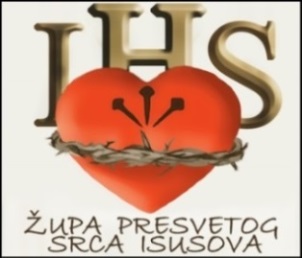 Palmotićeva 31, ZagrebŽUPNI LISTIĆ broj 3226. lipnja 2021.	 					10. NEDJELJA KROZ GODINUEvanđelje: Mk 3, 20-35U ono vrijeme: Dođe Isus u kuću. Opet se skupi toliko mnoštvo da nisu mogli ni jesti. Čuvši to, dođoše njegovi da ga obuzdaju jer se govorilo: „Izvan sebe je!“I pismoznanci što siđoše iz Jeruzalema govorahu: „Beelzebula ima, po poglavici đavolskom izgoni đavle.“ A on ih dozva pa im u prispodobama govoraše: „Kako može Sotona Sotonu izgoniti? Ako se kraljevstvo u sebi razdijeli, ono ne može opstati. Ili: ako se kuća u sebi razdijeli, ona ne može opstati. Ako je dakle Sotona sam na sebe ustao i razdijelio se, ne može opstati, nego mu je kraj. Nitko, dakako, ne može u kuću jakoga ući i oplijeniti mu pokućstvo ako prije jakoga ne sveže. Tada će mu kuću oplijeniti!Doista, kažem vam, sve će se oprostiti sinovima ljudskima, koliki god bili grijesi i hule kojima pohule. No pohuli li tko na Duha Svetoga, nema oproštenja dovijeka; krivac je grijeha vječnoga.“ Jer govorahu: „Duha nečistoga ima.“I dođu majka njegova i braća njegova. Ostanu vani, a k njemu pošalju neka ga pozovu. Oko njega je sjedjelo mnoštvo. I reknu mu: „Eno vani majke tvoje i braće tvoje, traže te!“ On im odgovori: „Tko je majka moja i braća moja?“ I okruži pogledom po onima što su sjedjeli oko njega u krugu i kaže: „Evo majke moje, evo braće moje! Tko god vrši volju Božju, on mi je brat i sestra i majka.“KomentarU ovom evanđelju susrećemo dva mentaliteta, dva načina, kako se Isusu možemo približiti. Prvi mentalitet mogli bismo nazvati metodom razuma: farizeji, Isusova rodbina, stanovnici sela, htjeli su razumjeti tko je on, što naučava i na kakav autoritet oslanja svoju snagu. Budući da Isusova osoba i ponašanje prelaze razumske kategorije, nisu bili u stanju prihvatiti ni Isusovu osobu. Drugi mentalitet mogli bismo nazvati metodom srca, a predstavljaju ga apostoli. Oni ljube Isusa, imaju povjerenja u njega, i ne smeta im okolnost što mnogo toga iz njegova naučavanja ni oni ne razumiju. Danas Crkva predstavlja Isusa, i ova su dva mentaliteta prisutna ne samo među “onima izvana”, već i među vjernicima. Možda i nas ponekad zasmeta da ne razumijemo točno sve ono što Crkva naučava ili čini. U tom slučaju trebamo angažirati svoje srce, kako se ne bismo samo razumom, već i ljubavlju približili Crkvi. M. Szentmartoni: Očarani Božjom RiječjuRaspored sv. misa preko tjedna: 6; 7;  9; 12; 17 i 18.30 sati. Ispovijed uz sv. mise. Budući da su mjere zabrane za održavanje proba ansabala ukinute, zbor Palma nastavlja sa svojim radom  do 15. lipnja. Idući tjedan ćemo održati koncert u sklopu festivala "Pasionska baština", koji se trebao održati 31.3. ali je odgođen. Koncert pod nazivom "Triduum Sacrum" održat će se 9.6.2021. u crkvi bl. Augustina Kažotića na Donjim Sveticama.
Isto tako, Palma pjeva na svečanoj misi 11.lipnja, na Srce Isusovo. Izvest će se Missa brevis u G - duru K140 Wolfganga Amadeusa Mozarta uz našeg orguljaša Antu Knešaureka, gudački ansambl i soliste.
Potpuni oprost u jubilarnoj godini svetog IgnacijaPovodom 500. obljetnice obraćenja svetog Ignacija i 400. obljetnice njegove kanonizacije, Sveta Stolica je odobrila potpuni oprost vjernicima koji posjećuju BAZILIKU SRCA ISUSOVA u Zagrebu i dvoranu/crkvu uz nju tijekom jubilarne Ignacijeve godine od 20. svibnja 2021. do 31. srpnja 2022. Oprost se može namijeniti i za duše u čistilištu, pod uobičajenim uvjetima: sveta ispovijed, sveta pričest i molitva na nakanu Svetog Oca (Oče naš, Vjerovanje, zazivi Blaženoj Djevici Mariji i svetom Ignaciju). U srijedu 2. lipnja počela je devetnica za svetkovinu Presvetog Srca Isusova. Svaki dan devetnice će pratiti i predstaviti se jedna ili više molitvenih zajednica i katoličkih udruga povezanih s duhovnošću sv. Ignacija. Detaljniji raspored na plakatu na ploči s obavijestima u dvorištu Bazilike, a dolje je skraćen: SVETKOVINA PRESVETOG SRCA ISUSOVA pri Bazilici u Zagrebu, Palmotićeva 31DEVETNICA:5.6. subota – p. Knežević (Postulature bl. Merza, Barbarića i Gabrića)6.6. nedjelja – p. Balatinac (Duhovne vježbe u svakodnevnom životu)7.6. ponedjeljak – p. Špiranec (SKAC i MAGIS)8.6. utorak – p. Nikić (Zaklade biskupa Langa i Anamarije Carević)9.6. srijeda – p. Vlah (Neokatekumeni)10.6. četvrtak – p. Nodilo (Molitvena zajednica Srce Isusovo i Izdavaštvo)Sv. mise u devetnici: u nedjelju u 19 sati, ostale dane u 18.30.  Svaki dan prije sv. mise pobožnost Srcu Isusovu i Euharistijski blagoslov te mogućnost za ispovijed. Dan proslave svetkovine je u PETAK, 11. lipnja 2021. godine. Sv. mise su u 5.30, 6.30, 8, 9.30, 11, 12.30, 17 i 19 sati. Nakon sv. mise u 12.30 bit će izloženo Presveto na klanjanje sve do 16.30 kad će završiti posvetom Srcu Isusovu i svečanim blagoslovom. Prilika za sv. ispovijed je od 5.30 do 13 sati te od 17 do 20 sati. Svečanu sv. misu u 19 sati predvodi mons. dr. Đuro Hranić, nadbiskup đakovačko-osiječki.  U ponedjeljak nastavljamo s molitvom krunice kod Kamenitih vrata u 20 sati. Pridružite nam se.Sljedeće nedjelje pod župnom sv. misom u 9.30 imat ćemo zahvalnicu za završetak školske i vjeronaučne godine. Glas moga vapaja	Ovonedjeljna liturgijska čitanja veoma su zahtjevna za promišljanje u obliku laičke kolumnice. Psalam 130. kojega sam se u kolumnici (br. 205) letimično dotaknuo nuka me da još pozornije uronim u dubinu iz koje dopire blagotvorna jeka raskajana psalmistova vapaja (1-4): Iz dubine vapijem tebi, Gospodine: Gospodine, usliši glas moj! Neka pazi uho tvoje na glas moga vapaja! Ako se, Gospodine, grijehâ budeš spominjao, Gospodine, tko će opstati? Al' u tebe je praštanje, da bismo ti služili.Pokušaj sabrana razmišljanja o glasu moga vapaja nelagodno me suočava s oporim pitanjem poznajem li tajnovitu dubinu iz koje se izvija taj bogozovni zvuk. Čujem li nešto što vjerotvorno mogu nazvati vapajem? Umijem li usrdno vapiti, svjestan vjeronosne činjenice da je i sâm Isukrst gorko vapio na križu? Umjesto tjeskobna nizanja mučnih pitanja skrušeno priznajem da u posljednjih nekoliko godina suočenosti s postupnim slabljenjem sluha mukotrpno učim blagotvornu lekciju poniznosti u razgaljujuće čujnom timbru krhka vapaja upravljena milostivom Otkupitelju.Ovih se dana navršilo pedeset godina od stravične zrakoplovne nesreće u kojoj su smrtno stradali nezaboravni hrvatski pjesnik Josip Pupačić (1928-1971), njegova supruga i petogodišnja kći. Završni stihovi potresne, svečanom i bolnom ognjenošću prožete pjesme Moj križ svejedno gori neka nam dočaraju bezvremenu katarzičnost dubinski križonosna vapaja:Moj križ svejedno gori / nosim ga – moj križ a tvoje ime / Nosim ga, slomljen ma svečan / Puta ne vidim nigdje / Voda po kojoj hodam hlapi / Poda mnom bujaju pare / Moj križ svejedno gori / Odblistava u beskraj tvoje ime / Udaljujemo se / I putujemo prema istoj nepoznatoj zvijezdi / Ti toneš po svome snu / A ja koračam i grcam, i grcam, i gledam / Prema beskraju / Moj križ svejedno gori / Moj križ a tvoje imeSvemogi Isukrste! Pomozi našim iskrenim vapajima da se uzvinu u sfere preobrazbena smilovanja. Sead Ivan Muhamedagić10. NEDJELJA KROZ GODINU  6. LIPNJA 2021.MISE I ISPOVIJEDANJE U TJEDNU OD 7.  DO 12. LIPNJA – SVAKI DANMISE I ISPOVIJEDANJE NA SRCE ISUSOVO 11. LIPNJA 2021.Želite li da i drugi župljani, znanci ili prijatelji župni listić primaju e-poštom? Predložite im da pošalju e-poštu s naslovom „Želim ŽL e-poštom“ na info@ok-merz.hr   Ako ne želite primati župni listić učinite to na istu e-adresu.OBAVIJESTIMANJE JE VIŠE (LAIČKA KOLUMNICA [279])SVETE MISESVETE MISE           I    S    P    O    V    I    J    E    D    A    N    J    E           I    S    P    O    V    I    J    E    D    A    N    J    E           I    S    P    O    V    I    J    E    D    A    N    J    EVRIJEMEMISNIK VRIJEME ISPOVIJED.ISP. DVOR. 1DVORANA 2.7:00P. ŠESTAK7:00 – 8:30P. RUBINIĆ8:00P. ŠTANFEL9:30P. MATIĆ9:30 – 11:00P. ROGINAP. ROŽMARIĆ11:00P. MIŠIĆ11:00 – 12:30P. SABOLIĆP. BALATINAC12:15P. NODIO16:00P. SABOLIĆ16:30 – 18:00P. ŠTANFELP. MATIĆ17:00P. BILIĆ19:00P. BALATINAC18:30 – 20:00P. ROŽMARIĆP. RUBINIĆSVETE MISESVETE MISE               I    S    P    O    V    I    J    E    D         D    V    O    R    A    N    A      1               I    S    P    O    V    I    J    E    D         D    V    O    R    A    N    A      1               I    S    P    O    V    I    J    E    D         D    V    O    R    A    N    A      1               I    S    P    O    V    I    J    E    D         D    V    O    R    A    N    A      1               I    S    P    O    V    I    J    E    D         D    V    O    R    A    N    A      1               I    S    P    O    V    I    J    E    D         D    V    O    R    A    N    A      1               I    S    P    O    V    I    J    E    D         D    V    O    R    A    N    A      1VRIJEMEMISNIKVRIJEMEISPOV.PONEDJELJAKUTORAKSRIJEDAČETVRTAKPETAKSUBOTA6:00P. MIŠIĆ6:30 – 8P. RUBINIĆP. RUBINIĆP. RUBINIĆP. RUBINIĆSP. RUBINIĆ7:00P.NODILOR8:00ŠTANFEL8 – 9:30P. ROGINAP. ROGINAP. ROGINAP. ROGINACP. SABOLIĆ9:00P.BALATINACE12:00P. SABOLIĆ11:30– 13P. VLAHP. ŠTANFELP. VLAHP. VLAHP. VLAHISUSOVO17:00P. BILIĆ17 –18:30P. ŠTANFELP.BALATINACP.BALATINACP. ŠTANFELP. ŠTANFEL18:30P. VLAH18:30–20P.ROŽMARIĆP. SABOLIĆP.ROŽMARIĆP.ROŽMARIĆP.ROŽMARIĆSVETE MISESVETE MISEI    S    P    O    V    I    J    E    DI    S    P    O    V    I    J    E    DI    S    P    O    V    I    J    E    DI    S    P    O    V    I    J    E    DI    S    P    O    V    I    J    E    DVRIJEMEMISNIKVRIJEME-ISPOV.DVORANA 1DVORANA 2KNJIŽARASKAC KLUB5:30P. VLAH5:30 – 7:00P. MATIĆP. MIŠIĆ6:30P. ŠPIRANEC7:00 – 8:30P. BILIĆP. BALATINACP. KOČIŠ8:00P. ŠTANFEL9:30P. MATIĆ8:30 – 10:00P. ROŽMARIĆP. SABOLIĆP. ROGINAP. ŠPIRANEC11:00P. KOČIŠ10:00 – 11:30P. ŠTANFELP. RENIĆP. VLAHP. KNEŽEVIĆ12:30P. NODILO11:30 – 13:00P. RUBINIĆP.M.ANTUNOVIĆP. BARUNP. B. NIKOLIĆ17:00P. BILIĆ17:00 – 18:30P. NODILOP. MATIĆP. ŠTANFELP. MARKOVIĆ19:00Mons. HRANIĆ18:30 – 20:00P. ŠESTAKP. ROŽMARIĆP. RUBINIĆP. RUKAVINA